ПЛАНпомещений Уголка живой природы МБУ ДО «Станция юных натуралистов»Условные обозначения:IV Экспозиционный зал ()V Кормокухня ()VI Виварий ():Стол;Вольер для птиц: 2.1-ушастая сова, курицы, перепёлка. 2.2 – волнистые попугайчики, ворон, грач, ворона, галки, в навесных клетках: розелла, прыгающий попугай, зебровые амадины.Террариум с грызунами: джунгарские хомячки, сирийские хомячки, шахматные мыши, сатиновые мыши, акомисы, монгольские песчанки, крысы, морские свинки, дегу.Акватеррариум: 4.1 – крокодиловый кайман, 4.2 –красноухие черепахи, трионикс, болотная черепаха, сухопутные улитки: ахатины, архахатины маргинаты овум, маисовый полоз, радужный удав, молочные змеи: кэмпбелла, синалойская, кноблох.Аквариум: шпорцевые лягушки, испанские тритоны, аквариумные рыбки.Мойка;Титан;Холодильник;Шкаф для инвентаря;Шкаф для кормов;Шкаф для спецодежды.Декоративная стойкаИнсектариум: зофобас, мрамарные тараканы, блаберусы, мучные черви.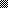 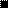 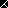 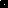 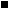 